Презентационное занятие для воспитанников подготовительных групп  № 12,1, старших групп  7,9,10 с участием родителейпо робототехнике в МОУ КОЦ  «Лад» преподаватель Уварова Ирина Александровна21.10.2017Сотрудничество с МОУ  КОЦ «Лад» по профессиям IT – технологий, робототехники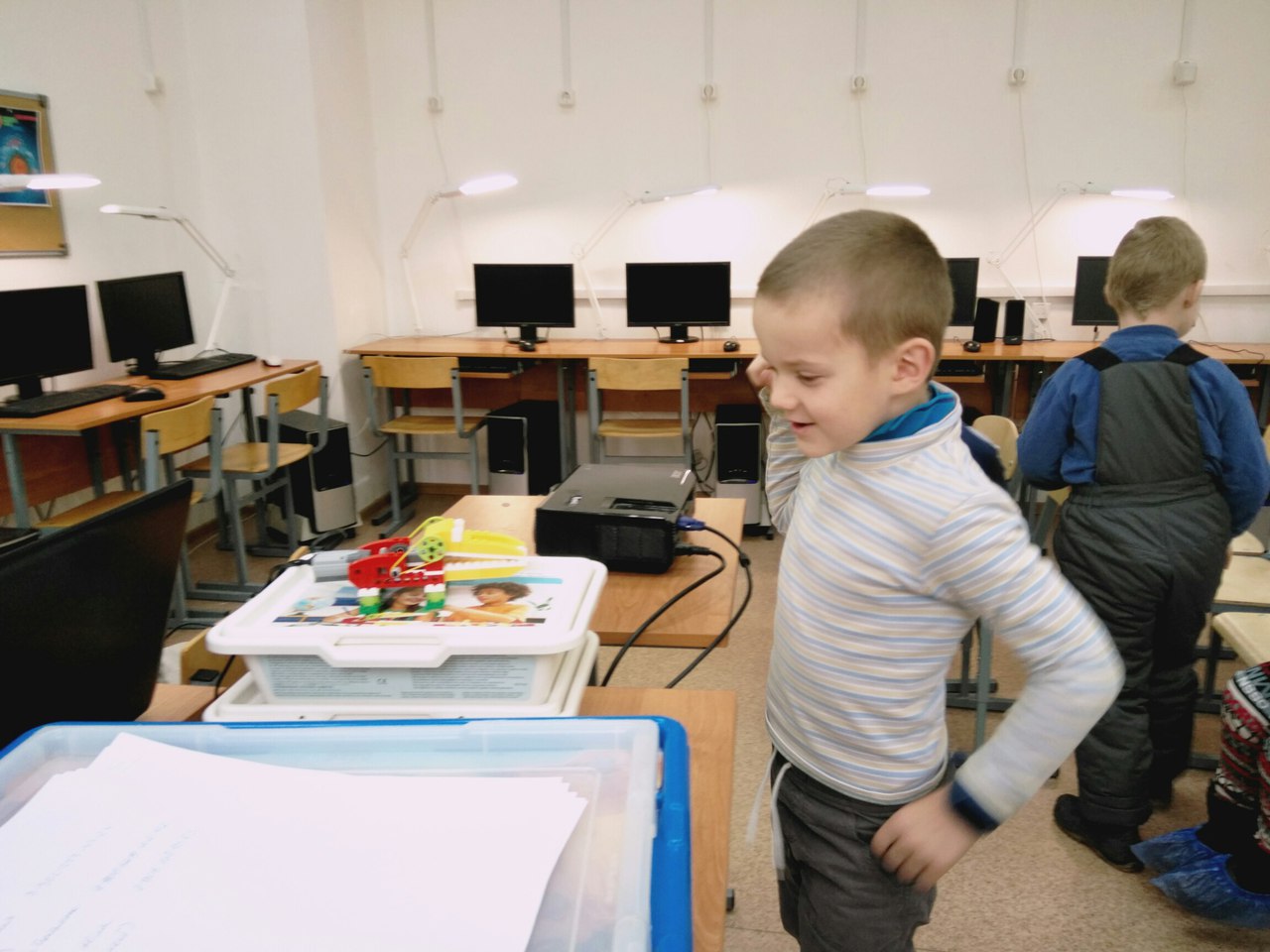 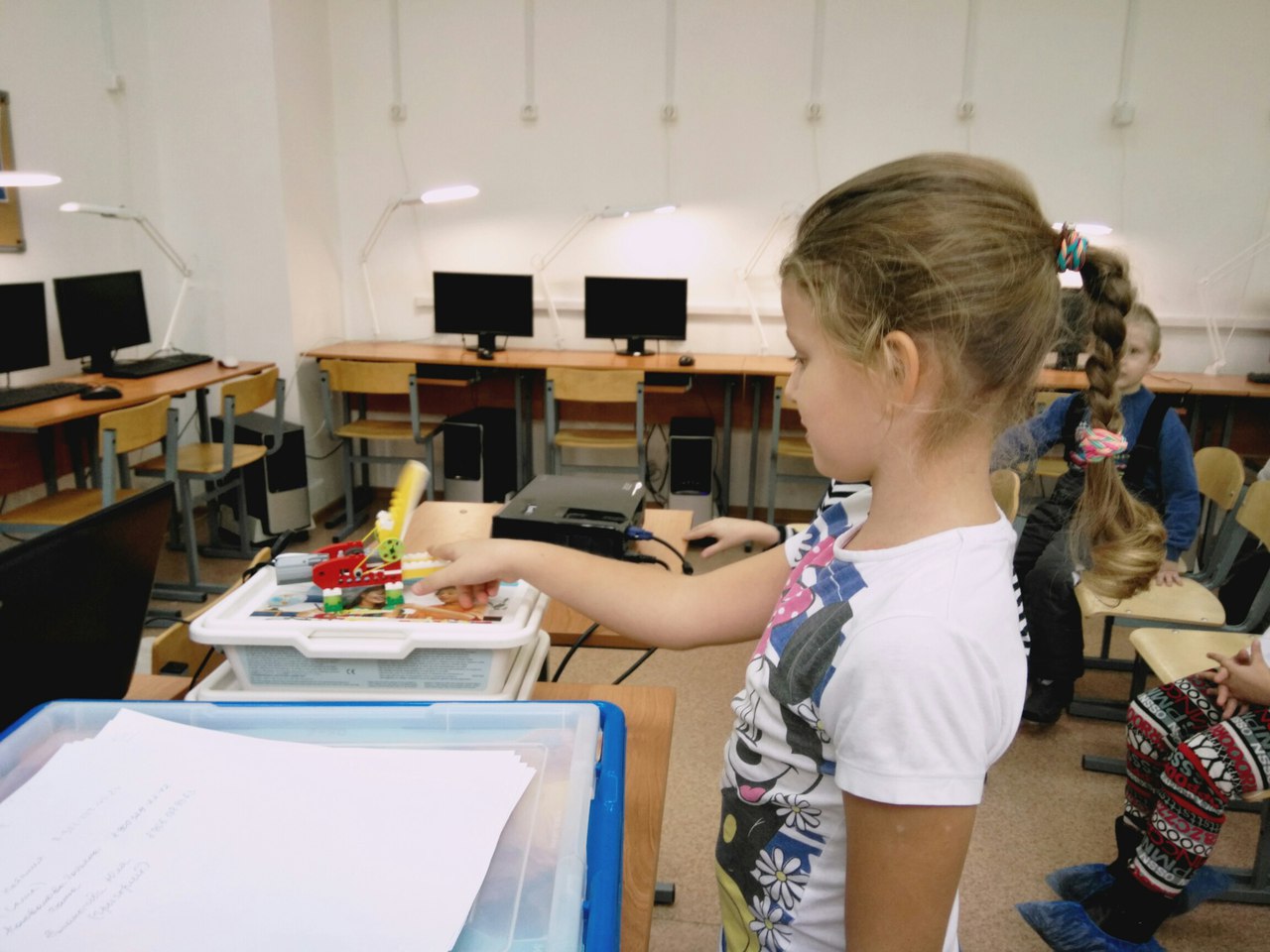 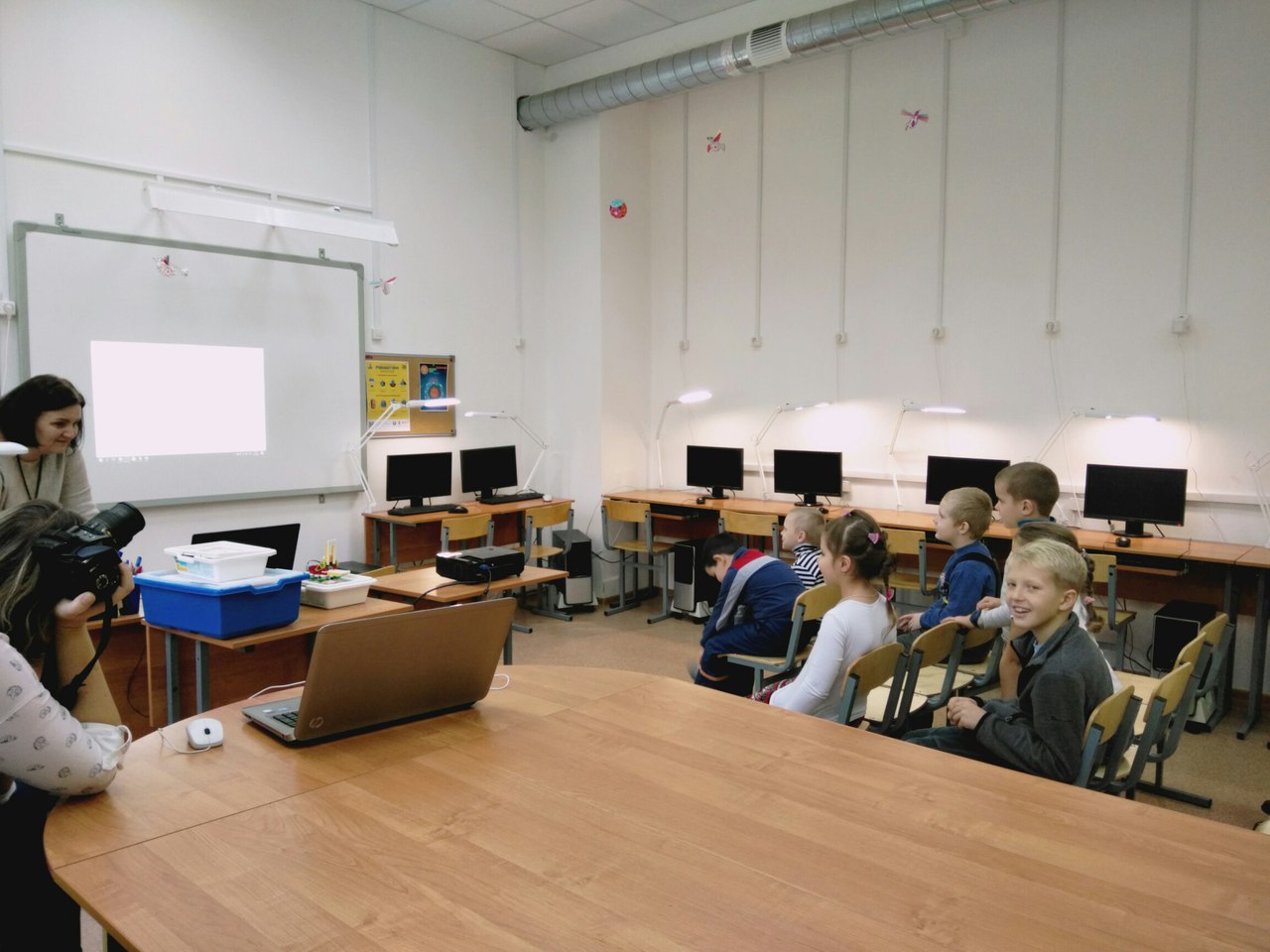 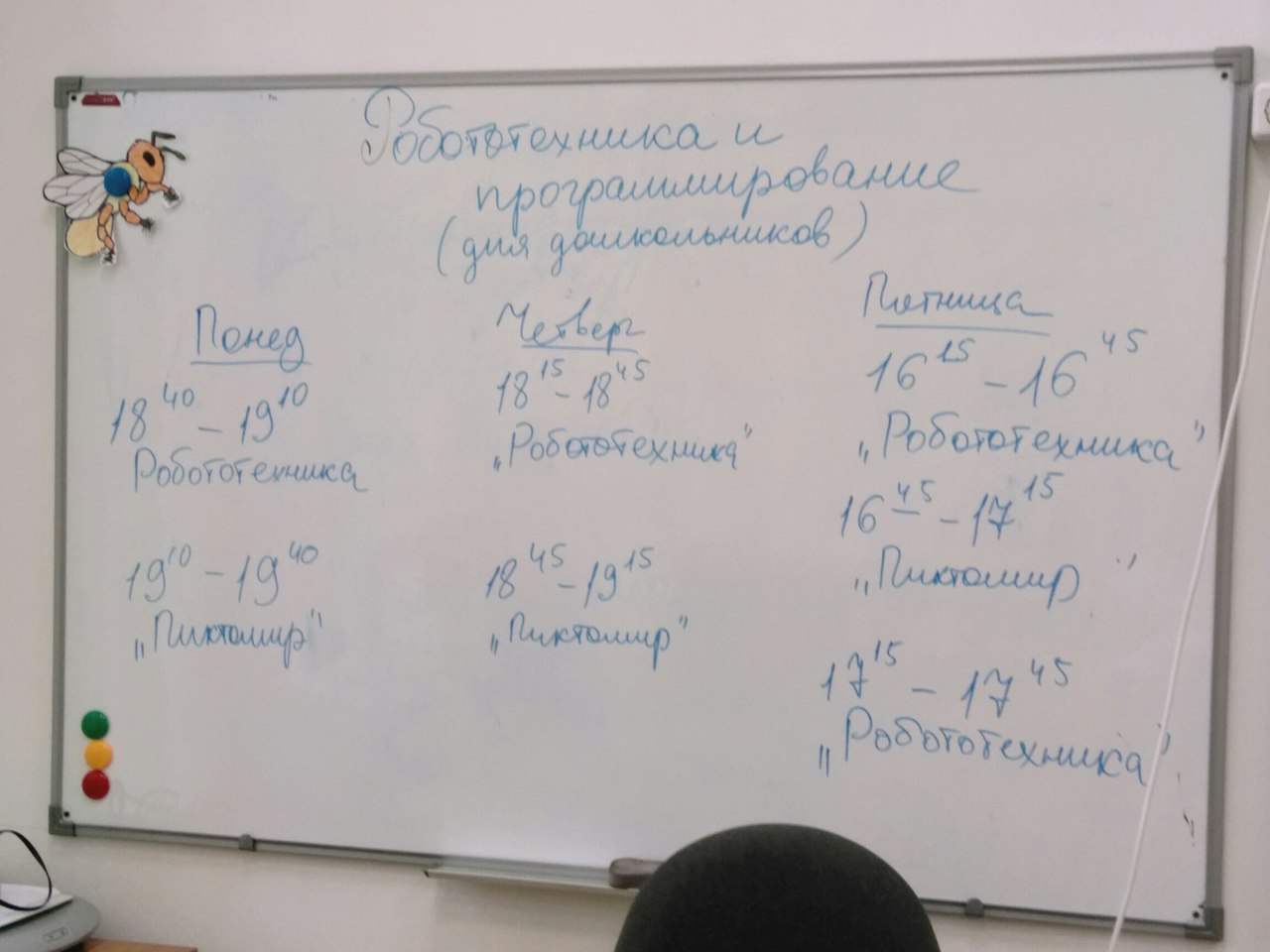 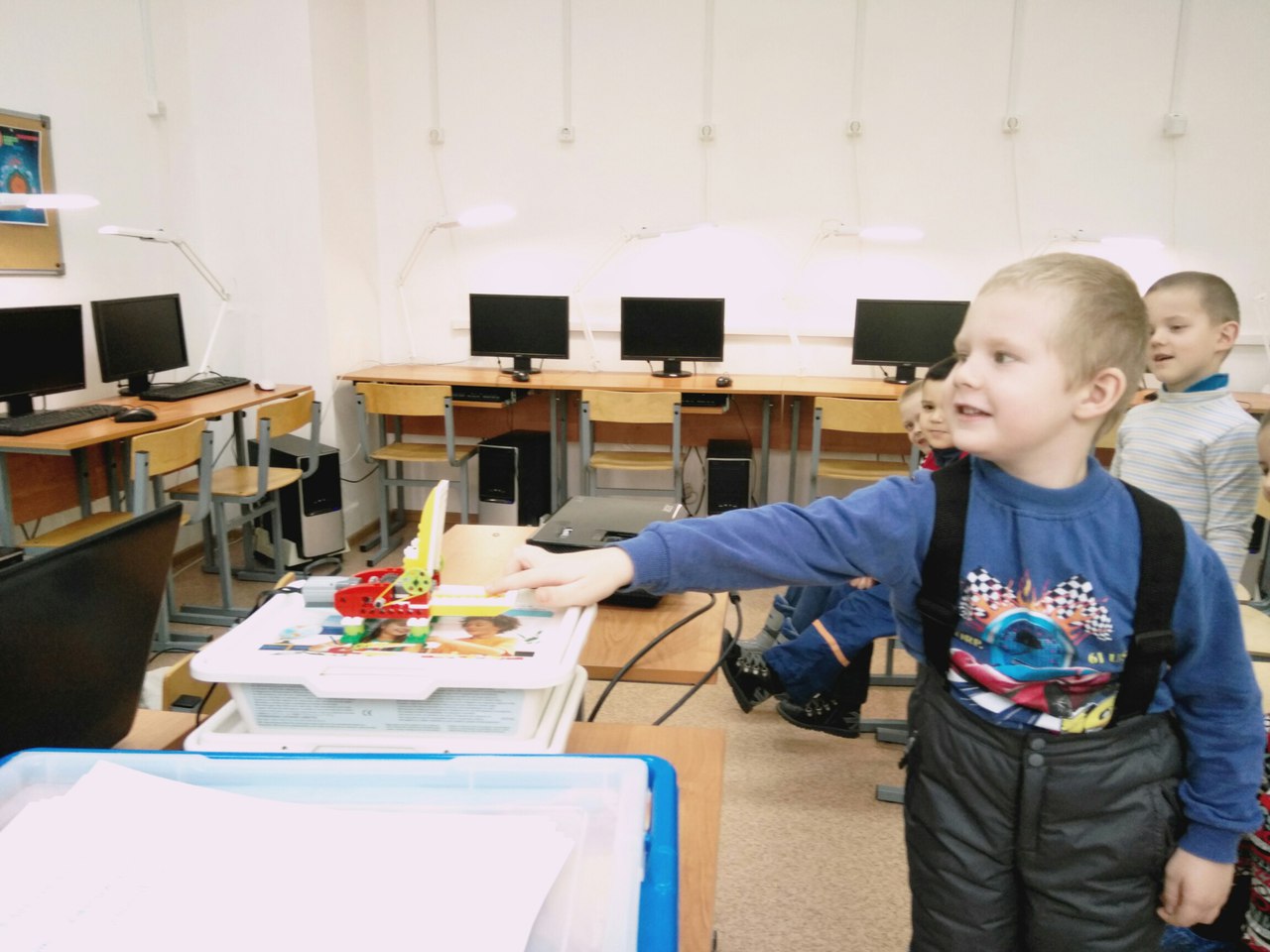 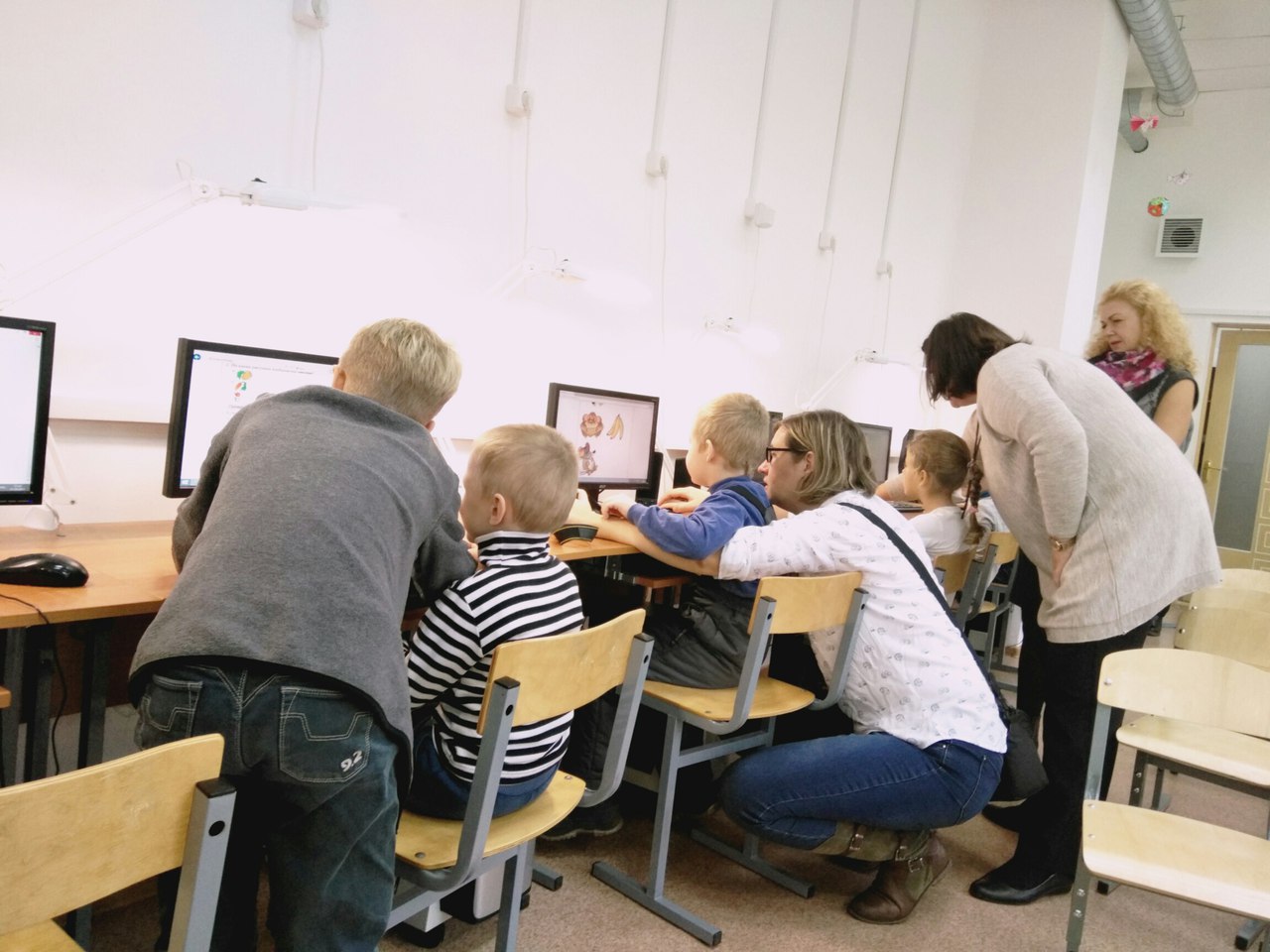 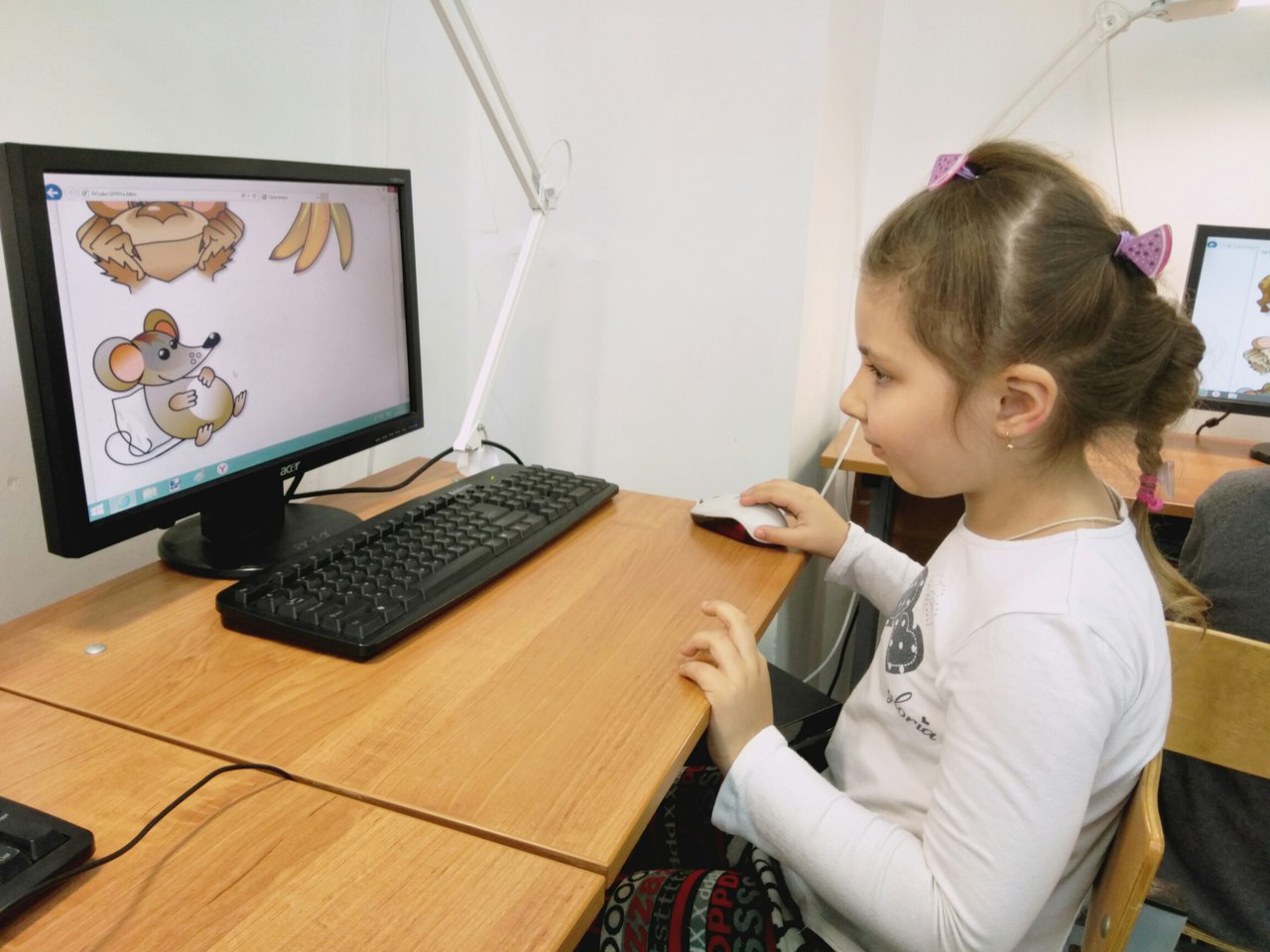 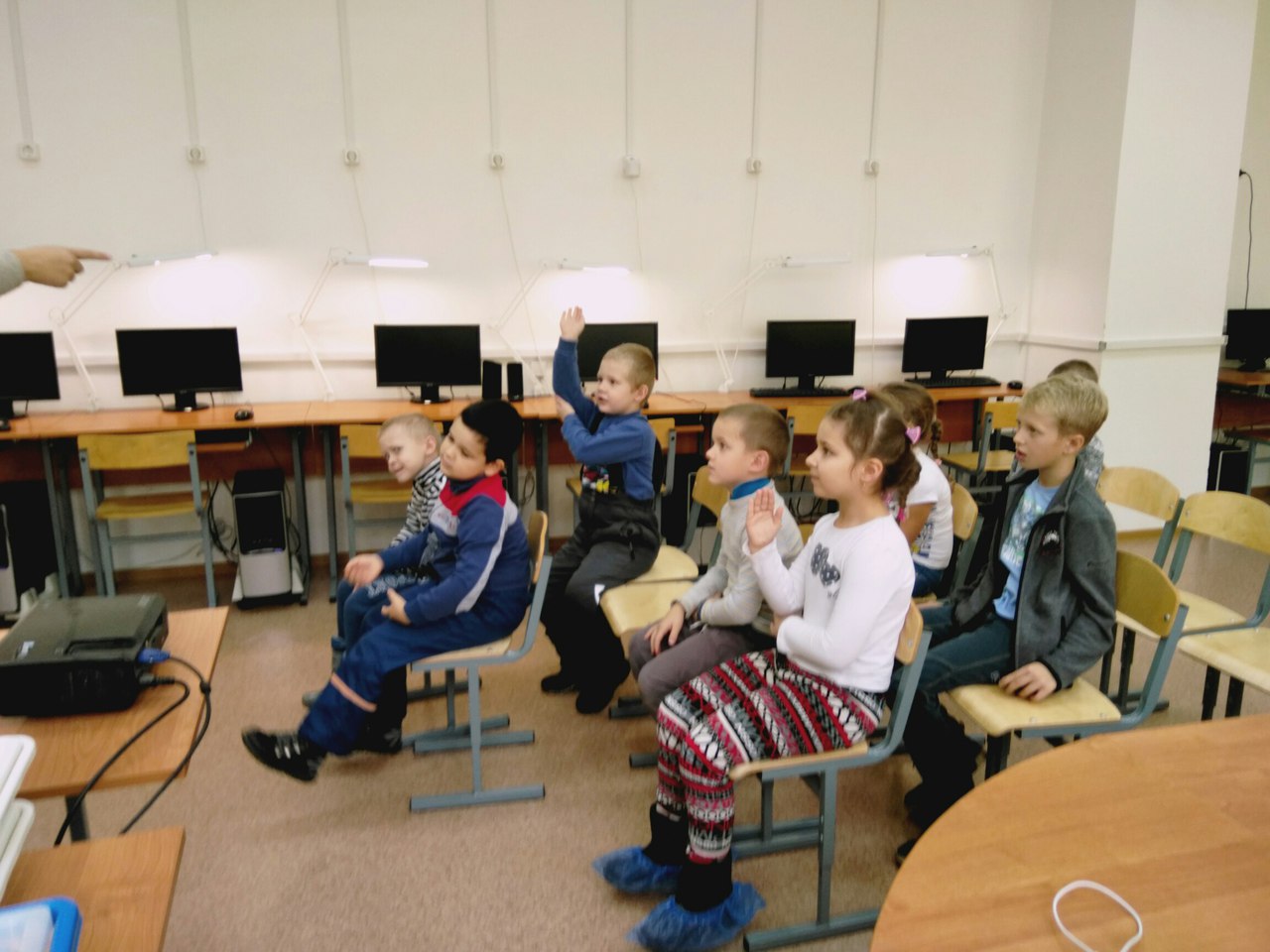 